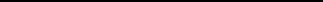 L'Île-des-Soeurs à découvrirLes mots croisés ci-dessous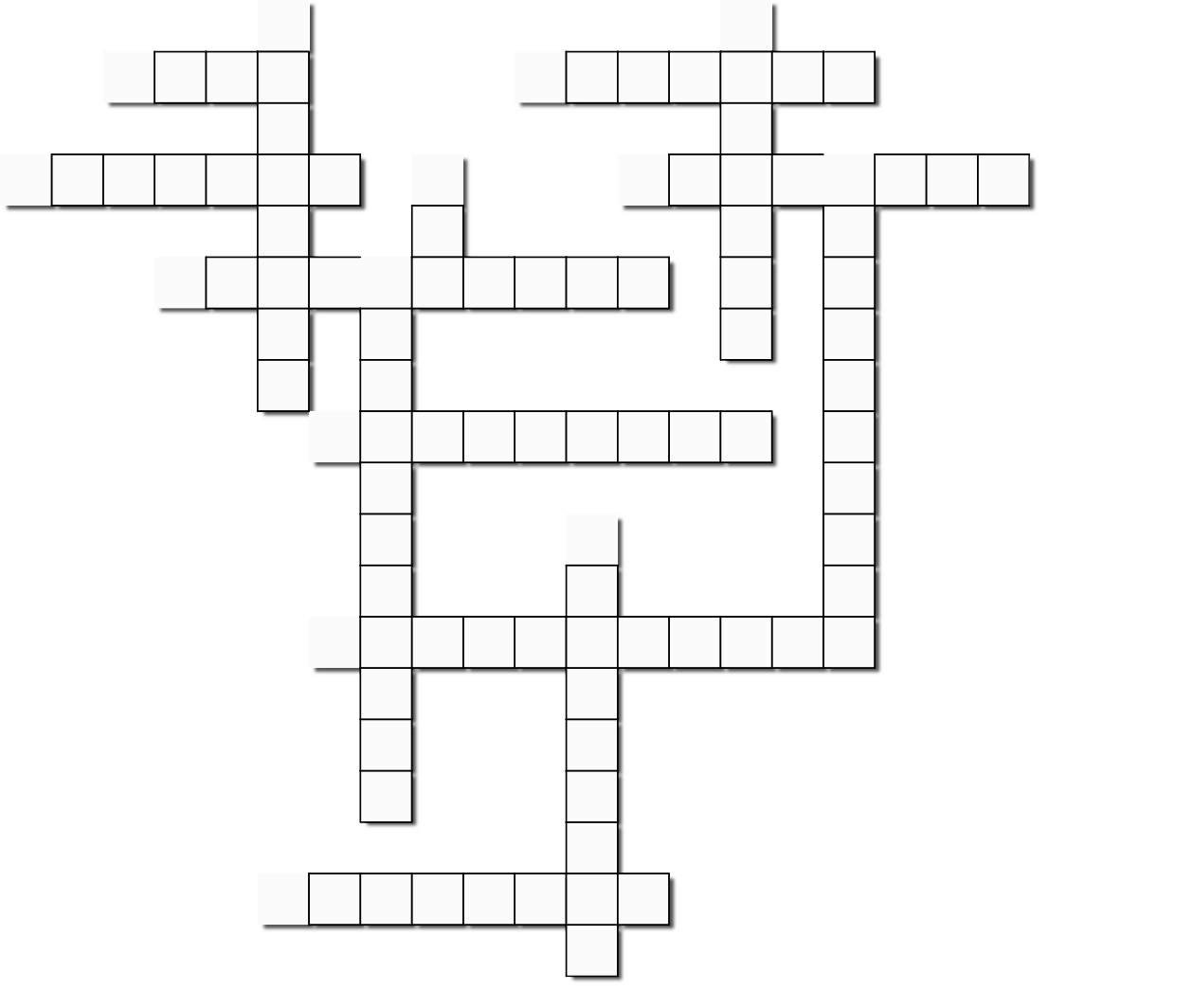 HorizontalLudwig Mies van der -Terrains où l'on cultive légumes et fleursAgglomération rurale7. Solide à base carrée et à faces triangulaires9. Fondateur du mouvement coopératif des caisses11. Fondateur de la ville de QuébecHistorien né à ShawiniganGroupement d'îlesVerticalParc Maynard-Ville balnéaire6. Marie et Jacques le -8. Fleur blanche à cœur jaune10. Magasin de musique depuis 189612. Vitrages de grande dimension